Chapter 3Equations and InequalitiesChapter Overview1. Simultaneous Equations2. Simultaneous Equations Using Graphs3. Set Builder Notation4. Solving Inequalities 5. Sketching Inequalities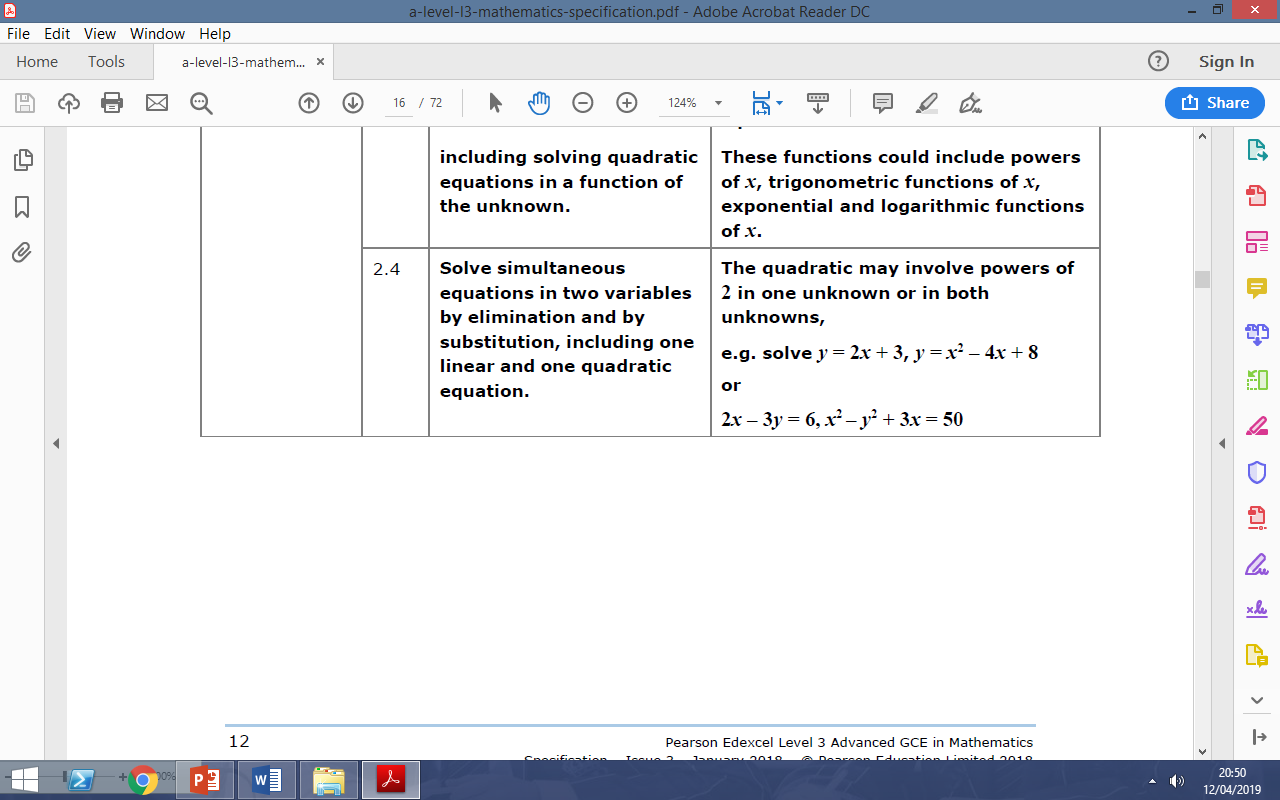 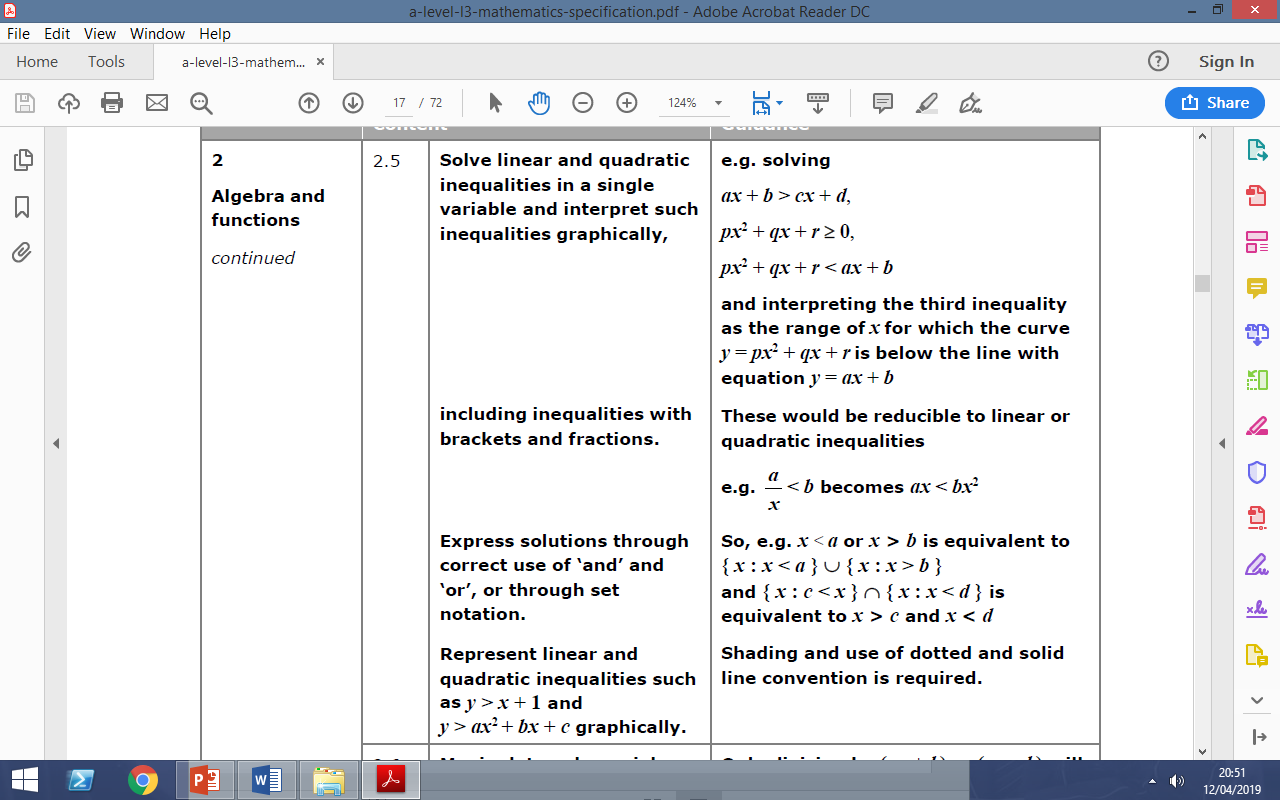 Simultaneous EquationsLinear Equations:Example:Solve the simultaneous equationsMethod 1	: Elimination			       Method 2: Substitution